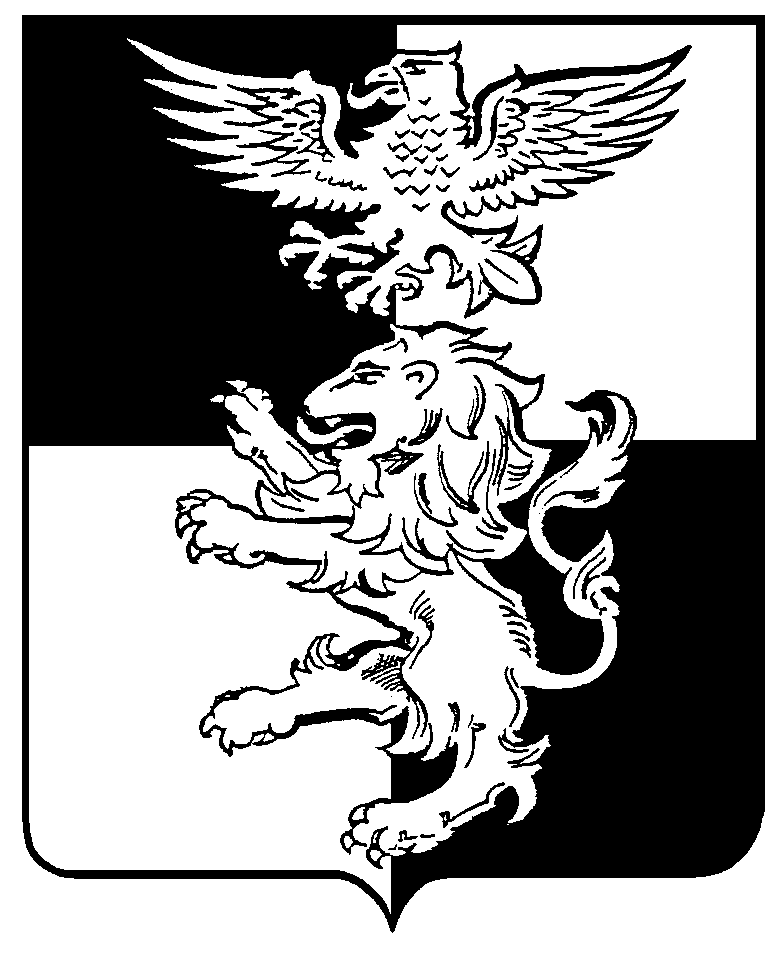 муниципальный район «Белгородский район» Белгородской областиЗЕМСКОЕ СОБРАНИЕ ДУБОВСКОГО СЕЛЬСКОГО ПОСЕЛЕНИЯпятьдесят первое заседание собрания третьего созываРЕШЕНИЕ«23» марта 2017 года							                            № 130О внесении изменений в решение земского собрания от 23.12.2016 года № 120 «О бюджете Дубовского сельского поселения муниципального района «Белгородский район» Белгородской области на 2017 год и на плановый период 2018 и 2019 годов»В соответствии с Бюджетным кодексом Российской Федерации, Федеральным законом 06.10.2003 года № 131-ФЗ «Об общих принципах организации местного самоуправления в Российской Федерации», Уставом Дубовского сельского поселения муниципального района «Белгородский район» Белгородской области, на основании заключения по результатам публичных слушаний от 23.03.2017 года по проекту внесения изменений в бюджет Дубовского сельского поселения на 2017 год и плановый период 2018 и 2019 годов, земское собрание Дубовского сельского поселения р е ш и л о :1. Внести в Бюджет Дубовского сельского поселения муниципального района «Белгородский район» Белгородской области на 2017 год и на плановый период 2018 и 2019 годов (далее – Бюджет), утвержденный решением земского собрания Дубовского сельского поселения от 23.12.2016 года № 120 «О бюджете Дубовского сельского поселения муниципального района «Белгородский район» Белгородской области на 2017 год и на плановый период 2018 и 2019 годов» следующие изменения:1.1. Статью 1 Бюджета изложить в следующей редакции:«1. Утвердить основные характеристики бюджета Дубовского сельского поселения муниципального района «Белгородский район» Белгородской области (далее сельское поселение) на 2017 год:прогнозируемый общий объем доходов  бюджета Дубовского сельского поселения муниципального района «Белгородский район» Белгородской области в сумме 132905,0 тыс. рублей;общий объем расходов бюджета Дубовского сельского поселения муниципального района «Белгородский район» Белгородской области в сумме 138238,6 тыс. рублей;прогнозируемый дефицит бюджета Дубовского сельского поселения муниципального района «Белгородский район» Белгородской области в сумме 5333,6 тыс. рублей согласно приложения 3 к настоящему решению.верхний предел муниципального внутреннего долга Дубовского сельского поселения на 1 января 2018 года в сумме 0,0 тыс. рублей согласно приложению № 1 к настоящему решению.2. Утвердить основные характеристики бюджета Дубовского сельского поселения муниципального района «Белгородский район» Белгородской области на 2018 год и 2019 годы:прогнозируемый общий объем доходов  бюджета Дубовского сельского поселения муниципального района «Белгородский район» Белгородской области на 2018 год в сумме 140857,0 тыс. рублей и на 2019 год в сумме 141736,0 тыс. рублей;общий объем расходов бюджета Дубовского сельского поселения муниципального района «Белгородский район» Белгородской области  на 2018 год в сумме 140857,0 тыс. рублей и на 2019 год в сумме 141736,0 тыс. рублей.прогнозируемый дефицит бюджета Дубовского сельского поселения муниципального района «Белгородский район» Белгородской области  на 2018 год в сумме 0 тыс. рублей и на 2019 год сумме  0,0 тыс. рублей;верхний предел муниципального внутреннего долга Дубовского сельского поселения на 1 января 2019 года в сумме 0,0 тыс. рублей и на 1 января 2020 года в сумме 0,0 тыс. рублей.».1.2. Пункты 1-3 статьи 5 Бюджета изложить в следующей редакции:«1. Утвердить ведомственную структуру расходов бюджета Дубовского сельского поселения муниципального района «Белгородский район» Белгородской области:- на 2017 год согласно приложению № 9 к настоящему решению;- на плановый период 2018 и 2019 годов согласно приложению № 10 к настоящему решению.2. Утвердить в пределах общего объема расходов, установленного статьей 1 настоящего решения, распределение бюджетных ассигнований по разделам, подразделам, целевым статьям (муниципальным программам Дубовского сельского поселения и непрограммным направлениям деятельности), группам видов расходов бюджета Дубовского сельского поселения муниципального района «Белгородский район» Белгородской области:- на 2017 год согласно приложению № 11 к настоящему решению;- на плановый период 2018 и 2019 годов согласно приложению № 12 к настоящему решению.3. Утвердить распределение бюджетных ассигнований по целевым статьям (муниципальным программам Дубовского сельского поселения и непрограммным направлениям деятельности), группам видов расходов, разделам, подразделам классификации расходов бюджета Дубовского сельского поселения муниципального района «Белгородский район» Белгородской области:- на 2017 год согласно приложению № 13 к настоящему решению;- на плановый период 2018 и 2019 годов согласно приложению № 14 к настоящему решению.».1.3. Приложения № 3, 9, 10, 11, 12, 13, 14 к Бюджету изложить в новой редакции (прилагаются). 2. Настоящее решение вступает в силу с момента обнародования и распространяется на правоотношения возникшие с 01.01.2017 года.3. Обнародовать настоящее решение и разместить на официальном сайте администрации Дубовского сельского поселения муниципального района «Белгородский район» Белгородской области.4. Контроль выполнения настоящего решения возложить на постоянную комиссию земского собрания по экономическому развитию, бюджету, вопросам местного самоуправления, социальной политике и жизнеобеспечению сельского поселения.Глава Дубовскогосельского поселения                                                                                     В. Кобцев